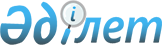 О внесении изменения в приказ Заместителя Премьер-Министра Республики Казахстан - Министра сельского хозяйства Республики Казахстан от 8 июля 2016 года № 304 "Об утверждении формы справки о происхождении вылова"Приказ Заместителя Премьер-Министра Республики Казахстан - Министра сельского хозяйства Республики Казахстан от 15 мая 2018 года № 199. Зарегистрирован в Министерстве юстиции Республики Казахстан 13 июня 2018 года № 17047
      ПРИКАЗЫВАЮ:
      1. Внести в приказ Заместителя Премьер-Министра Республики Казахстан – Министра сельского хозяйства Республики Казахстан от 8 июля 2016 года № 304 "Об утверждении формы справки о происхождении вылова" (зарегистрирован в Реестре государственной регистрации нормативных правовых актов № 14117, опубликован 23 августа 2016 года в информационно-правовой системе "Әділет") следующее изменение:
      форму справки о происхождении вылова, утвержденную указанным приказом изложить в новой редакции согласно приложению к настоящему приказу. 
      2. Комитету лесного хозяйства и животного мира Министерства сельского хозяйства Республики Казахстан в установленном законодательством порядке обеспечить:
      1) государственную регистрацию настоящего приказа в Министерстве юстиции Республики Казахстан;
      2) в течение десяти календарных дней со дня государственной регистрации настоящего приказа направление его копии в бумажном и электроном виде на казахском и русском языках в Республиканское государственное предприятие на праве хозяйственного ведения "Республиканский центр правовой информации" для официального опубликования и включения в Эталонный контрольный банк нормативных правовых актов Республики Казахстан;
      3) в течение десяти календарных дней после государственной регистрации настоящего приказа направление его копии на официальное опубликование в периодические печатные издания;
      4) размещение настоящего приказа на интернет-ресурсе Министерства сельского хозяйства Республики Казахстан.
      3. Контроль за исполнением настоящего приказа возложить на курирующего вице-министра сельского хозяйства Республики Казахстан.
      4. Настоящий приказ вводится в действие по истечении двадцати одного календарного дня после дня его первого официального опубликования.
      "СОГЛАСОВАН"
Министр информации и коммуникаций
Республики Казахстан
__________ Д. Абаев
_____ ________ 2018 года
      "СОГЛАСОВАН"
Министр по инвестициям и
развитию Республики Казахстан
__________ Ж. Қасымбек
_____ ________ 2018 года
      "СОГЛАСОВАН"
Министр национальной экономики
Республики Казахстан
___________ Т. Сулейменов
____ _________ 2018 года ________________________________________________________________
 (ведомство уполномоченного органа) _________________________________________________________________
 (наименование территориального подразделения ведомства
уполномоченного органа) Справка о происхождении вылова № Выдана
_________________________________________________________________
       (фамилия, имя, отчество (при наличии) физического лица или
             наименование юридического лица)
_________________________________________________________________
       (фамилия, имя, отчество (при наличии) руководителя) 
      Для рыб/других водных животных из естественной среды обитания/выращенных в искусственных условиях (нужное подчеркнуть)
             Территориальное подразделение ведомства уполномоченного органа в
       области охраны, воспроизводства и использования животного мира
       подтверждает происхождение вылова рыб/других водных животных из
       естественной среды обитания/выращенных в искусственных условиях
       (нужное подчеркнуть):
      Примечание* Справка о происхождении вылова действует в течении одного года со
дня еҰ выдачи.
Дата выдачи "___" ________ 20___ года
_______________________________________________________________
(фамилия, имя, отчество (при наличии) руководителя территориального
подразделения ведомства уполномоченного органа, подпись)
					© 2012. РГП на ПХВ «Институт законодательства и правовой информации Республики Казахстан» Министерства юстиции Республики Казахстан
				
      Заместитель Премьер-Министра
Республики Казахстан –
Министр сельского хозяйства
Республики Казахстан 

У. Шукеев
Приложение 
к приказу Заместителя 
Премьер-Министра
Республики Казахстан -
Министра сельского хозяйства
Республики Казахстан
от 15 мая 2018 года № 199Утверждена
приказом Заместителя 
Премьер-Министра
Республики Казахстан -
Министра сельского хозяйства
Республики Казахстан
от 8 июля 2016 года № 304Форма
№
Наименование места вылова (водоема, участка)
Виды рыб или других водных животных
Установленная квота/лимит с 15 февраля 20__ года по 15 февраля 20 ___ года (тонн) (для рыб или других водных животных из естественной среды обитания)
Проектная мощность организации, занимающейся искусственным разведением (тонн)
Заявляемый объем вылова на день обращения по состоянию на "___" ___________ 20__ года (тонн)
Остаток по состоянию на "___" ___________ 20__ года (тонн)
1
2
3
4
5
6
7
№
Виды рыб или других водных животных
Подтверждаемый объем рыб и других водных животных (тонн)
1
2
3
ИТОГО:
ИТОГО: